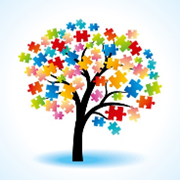 Big Sky Therapeutic Services, PLLCNo one will be denied access to services due to inability to pay; and there is a discounted/sliding fee schedule available based on family size and income.Please refer to our Non-Discrimination Policy and Payment Policy. For more information, see our website.www.bigskytherapy.comIf you have any questions, please contact our Office Manager at 406-247-0474.